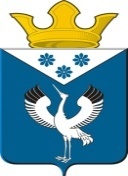 Российская ФедерацияСвердловская областьГлава муниципального образованияБаженовское сельское поселениеПОСТАНОВЛЕНИЕот 22.01.2020 г.                                  №11с. Баженовское                                 О внесении изменений в Порядок осуществления полномочий по контролю в финансово-бюджетной сфере в муниципальном образовании Баженовское сельское поселение, утвержденный Постановлением Главы муниципального образования Баженовское сельское поселение от 30.11.2018 №168В соответствии с Федеральным законом от 26 июля 2019 года № 199-ФЗ «О внесении изменений в Бюджетный кодекс Российской Федерации в части совершенствования государственного (муниципального) финансового контроля, внутреннего финансового контроля и внутреннего финансового аудита», руководствуясь Уставом МО Баженовское сельское поселение, ПОСТАНОВЛЯЮ:1. Внести в Порядок осуществления  Финансовым управлением Администрации МО Байкаловский муниципальный район полномочий по контролю в финансово - бюджетной сфере в муниципальном образовании Баженовское сельское поселение, утвержденный Постановлением Главы муниципального образования Баженовское сельское поселение от 30.11.2018 №168 (с изм. от  23.09.2019) следующие изменения: 1) разделы 1 и 2 изложить в новой редакции:«Раздел 1. Общие положенияГлава 1. Основания осуществления контрольной деятельности1. Настоящий Порядок определяет полномочия Финансового управления Администрации муниципального образования Байкаловский муниципальный район (далее – Финансовое управление) по осуществлению:1) внутреннего муниципального финансового контроля, предусмотренному статьей 269.2 Бюджетного кодекса Российской Федерации (далее - контроль в сфере бюджетных правоотношений);2) контроля за соблюдением законодательства Российской Федерации и иных нормативных правовых актов о контрактной системе в сфере закупок товаров, работ, услуг для обеспечения муниципальных нужд в соответствии с частями 8 и 9 статьи 99 Федерального закона от 5 апреля 2013 года № 44-ФЗ «О контрактной системе в сфере закупок товаров, работ, услуг для обеспечения государственных и муниципальных нужд» (далее - контроль в сфере закупок).2. Осуществление контроля в сфере бюджетных правоотношений и контроля в сфере закупок (далее - контрольная деятельность) основывается на принципах законности, объективности, эффективности, независимости, профессиональной компетентности, достоверности результатов и гласности.3. Контрольная деятельность подразделяется на плановую и внеплановую и осуществляется посредством проведения плановых и внеплановых проверок, а также проведения только в рамках полномочий по контролю в сфере бюджетных правоотношений плановых и внеплановых ревизий и обследований (далее - контрольные мероприятия). Проверки подразделяются на камеральные и выездные, в том числе встречные проверки, проводимые в рамках выездных и (или) камеральных проверок в целях установления и (или) подтверждения фактов, связанных с деятельностью объектов контроля в сфере бюджетных правоотношений, указанных в пункте 16 настоящего Порядка (далее - объекты контроля), и субъектов контроля в сфере закупок, указанных в пункте 79 настоящего Порядка (далее - субъекты контроля).4. Плановые контрольные мероприятия осуществляются в соответствии с планом контрольных мероприятий, утверждаемым приказом Финансового управления.5. Внеплановые контрольные мероприятия проводятся в соответствии с решением Главы муниципального образования Баженовское сельское поселение, принятым:1) на основании поступившей информации о нарушении положений правовых актов, регулирующих бюджетные правоотношения, и (или) законодательства Российской Федерации о контрактной системе в сфере закупок товаров, работ, услуг для обеспечения муниципальных нужд и принятых в соответствии с ним нормативных правовых актов (правовых актов) (далее - законодательство Российской Федерации и иные нормативные правовые акты о контрактной системе в сфере закупок);2) в случае истечения срока исполнения ранее выданного представления, предписания;3) в случаях, предусмотренных подпунктом 3 части первой пункта 47, подпунктом 3 части первой пункта 56, пунктом 62, подпунктом 3 части первой пункта 110 настоящего Порядка.6. При осуществлении контрольной деятельности в рамках одного контрольного мероприятия могут быть реализованы полномочия Финансового управления по контролю в сфере бюджетных правоотношений и контролю в сфере закупок.Глава 2. Права и обязанности должностных лиц7. Должностными лицами Финансового управления, уполномоченными на осуществление контроля в сфере бюджетных правоотношений и контроля в сфере закупок, являются:1) Начальник Финансового управления;2) Главный специалист отдела финансового контроля;3) иные муниципальные служащие Финансового управления, уполномоченные на участие в проведении контрольных мероприятий в соответствии с приказом Финансового управления.8. Должностные лица, указанные в пункте 7 настоящего Порядка, имеют право:1) запрашивать и получать на основании мотивированного запроса в письменной форме информацию, документы и материалы, объяснения в письменной и устной формах, необходимые для проведения контрольных мероприятий;2) при осуществлении контрольных мероприятий беспрепятственно при предъявлении служебных удостоверений и копии приказа Финансового управления о назначении контрольного мероприятия посещать помещения и территории, которые занимают объекты контроля (субъекты контроля), требовать предъявления поставленных товаров, результатов выполненных работ, оказанных услуг, а также проводить необходимые экспертизы и другие мероприятия по контролю;3) составлять протоколы об административных правонарушениях, связанных с нарушениями положений правовых актов, регулирующих бюджетные правоотношения и принимать меры по их предотвращению;4) получать необходимый для осуществления внутреннего муниципального финансового контроля постоянный доступ к государственным и муниципальным информационным системам в соответствии с законодательством Российской Федерации об информации, информационных технологиях и о защите информации, законодательством Российской Федерации о государственной и иной охраняемой законом тайне.Должностные лица, указанные в подпунктах 1 и 2 пункта 7 настоящего Порядка, имеют право:1) назначать (организовывать) проведение экспертиз, необходимых для проведения контрольных мероприятий;2) направлять объектам контроля акты, заключения, обязательные для исполнения представления об устранении бюджетных нарушений и о принятии мер по устранению их причин и условий и (или) предписания о принятии мер по возмещению причиненного муниципальному образованию ущерба, а также субъектам контроля - акты и обязательные для исполнения предписания об устранении выявленных нарушений законодательства Российской Федерации и иных нормативных правовых актов о контрактной системе в сфере закупок в случаях, предусмотренных законодательством Российской Федерации;3) рассматривать дела об административных правонарушениях в порядке, установленном законодательством Российской Федерации об административных правонарушениях;4) обращаться в суд, арбитражный суд с исками о признании осуществленных закупок недействительными в соответствии с Гражданским кодексом Российской Федерации, с исками о возмещении ущерба, причиненного муниципальному образованию.Должностное лицо, указанное в подпункте 2 пункта 7 настоящего Порядка, имеет право направлять уведомления о применении бюджетных мер принуждения в случаях, предусмотренных бюджетным законодательством Российской Федерации.9. Должностные лица, указанные в пункте 7 настоящего Порядка, обязаны:1) своевременно и в полной мере исполнять предоставленные в соответствии с законодательством Российской Федерации полномочия по предупреждению, выявлению и пресечению нарушений в установленной сфере деятельности;2) соблюдать требования нормативных правовых актов в установленной сфере деятельности;3) при выявлении факта совершения действия (бездействия), содержащего признаки состава преступления, направлять в правоохранительные органы информацию о таком факте и (или) документы и иные материалы, подтверждающие такой факт, в течение 3 рабочих дней со дня выявления такого факта;4) при выявлении обстоятельств и фактов, свидетельствующих о признаках нарушений, относящихся к компетенции другого муниципального органа (должностного лица), направлять информацию о таких обстоятельствах и фактах в соответствующий орган (должностному лицу) в течение 10 рабочих дней со дня выявления таких обстоятельств и фактов.Должностные лица, указанные в подпунктах 2 и 3 пункта 7 настоящего Порядка, обязаны:1) проводить контрольные мероприятия в соответствии с приказом Финансового управления;2) знакомить руководителя или уполномоченное должностное лицо объекта контроля (субъекта контроля) (далее - представитель объекта контроля (субъекта контроля)) с копией приказа Финансового управления о проведении контрольного мероприятия, копией приказа Финансового управления о приостановлении, возобновлении и продлении срока проведения контрольного мероприятия, об изменении состава проверочной или ревизионной группы, а также с результатами контрольных мероприятий (актами и заключениями).Должностные лица, указанные в пункте 7 настоящего Порядка, несут ответственность за действия (бездействие) и решения, принимаемые в процессе осуществления контрольных мероприятий, в соответствии с законодательством Российской Федерации.10. Должностные лица объектов контроля (субъектов контроля) имеют право:1) присутствовать при проведении контрольных действий, проводимых в рамках выездных контрольных мероприятий, давать объяснения по вопросам, относящимся к теме и основным вопросам, подлежащим изучению в ходе проведения контрольного мероприятия;2) обжаловать решения и действия (бездействие) Финансового управления и его должностных лиц в порядке, установленном нормативными правовыми актами Российской Федерации;3) представлять в Финансовое управление возражения в письменной форме на акт, оформленный по результатам проверки (ревизии), в порядке, установленном настоящим Порядком.11. Должностные лица объектов контроля (субъектов контроля) обязаны:1) выполнять законные требования должностных лиц, указанных в пункте 7 настоящего Порядка;2) представлять своевременно и в полном объеме должностным лицам, указанным в пункте 7 настоящего Порядка, по их запросам информацию, документы и материалы, необходимые для проведения контрольных мероприятий;3) предоставлять должностным лицам, принимающим участие в проведении выездной проверки (ревизии), допуск в помещения и на территории, которые занимают объекты контроля (субъекты контроля);4) обеспечивать должностных лиц, принимающих участие в проведении контрольных мероприятий, помещениями и организационной техникой, необходимыми для проведения контрольных мероприятий.Глава 3. Планирование контрольной деятельности12. Планирование контрольной деятельности осуществляется с соблюдением следующих условий:1) обеспечение равномерности нагрузки на должностных лиц Финансового управления, принимающие участие в контрольных мероприятиях;2) выделение резерва времени для выполнения внеплановых контрольных мероприятий, определяемого на основании данных о внеплановых контрольных мероприятиях, осуществленных в предыдущие годы.Отбор контрольных мероприятий при формировании плана контрольных мероприятий осуществляется по установленной Финансовым управлением методике.Отбор контрольных мероприятий осуществляется исходя из следующих критериев:1) существенность и значимость мероприятий, осуществляемых объектами контроля (субъектами контроля), в отношении которых предполагается проведение контрольных мероприятий, и (или) направления и объемов бюджетных расходов, включая мероприятия, осуществляемые в рамках муниципальных программ муниципального образования Баженовское сельское поселение, при использовании средств местного бюджета на капитальные вложения в объекты муниципальной собственности, а также при осуществлении закупок товаров, работ, услуг для обеспечения нужд муниципального образования Баженовское сельское поселение в размере более 300 тыс. рублей;2) длительность периода, прошедшего со дня проведения идентичного контрольного мероприятия Финансовым управлением (в случае если указанный период превышает 3 года, данный критерий имеет наивысший приоритет);3) информация о наличии признаков нарушений, поступившая от органов муниципального финансового контроля, главных администраторов средств местного бюджета, а также выявленная по результатам анализа данных единой информационной системы в сфере закупок товаров, работ, услуг для обеспечения государственных и муниципальных нужд (далее - единая информационная система в сфере закупок).13. Периодичность проведения плановых контрольных мероприятий в отношении одного объекта контроля (субъекта контроля) и одной темы контрольного мероприятия составляет не более 1 раза в год.14. Формирование плана контрольных мероприятий Финансового управления осуществляется с учетом информации о планируемых (проводимых) иными муниципальными органами идентичных контрольных мероприятиях в целях исключения дублирования контрольных мероприятий.В целях настоящего Порядка под идентичным контрольным мероприятием понимается контрольное мероприятие, в рамках которого иными муниципальными органами проводятся (планируются к проведению) контрольные действия в отношении деятельности объекта контроля (субъекта контроля), которые могут быть проведены Финансовым управлением.Раздел 2. Осуществление деятельности по контролю в сфере бюджетных правоотношенийГлава 4. Общие положения деятельности по контролю в сфере бюджетных правоотношений15. Полномочиями Финансового управления по осуществлению внутреннего муниципального финансового контроля в сфере бюджетных правоотношений являются:контроль за соблюдением положений правовых актов, регулирующих бюджетные правоотношения, в том числе устанавливающих требования к бухгалтерскому учету и составлению и представлению бухгалтерской (финансовой) отчетности муниципальных учреждений;контроль за соблюдением положений правовых актов, обусловливающих публичные нормативные обязательства и обязательства по иным выплатам физическим лицам из местного бюджета, а также за соблюдением условий договоров (соглашений) о предоставлении средств из местного бюджета, муниципальных контрактов;контроль за соблюдением условий договоров (соглашений), заключенных в целях исполнения договоров (соглашений) о предоставлении средств из местного бюджета, а также в случаях, предусмотренных Бюджетным кодексом Российской Федерации, условий договоров (соглашений), заключенных в целях исполнения муниципальных контрактов;контроль за достоверностью отчетов о результатах предоставления и (или) использования бюджетных средств, в том числе отчетов о реализации муниципальных программ муниципального образования Баженовское сельское поселение, отчетов об исполнении муниципальных заданий, отчетов о достижении значений показателей результативности предоставления средств из местного бюджета.Стандарты осуществления внутреннего муниципального финансового контроля утверждаются Финансовым управлением.16. Объектами контроля являются:1) главные распорядители (получатели) средств местного бюджета, главные администраторы (администраторы) доходов местного бюджета, главные администраторы (администраторы) источников финансирования дефицита местного бюджета;        2) администрация муниципального образования Байкаловский муниципальный район, бюджету которого предоставлены межбюджетные трансферты, имеющие целевое назначение;3) муниципальные учреждения;4) муниципальные унитарные предприятия;5) хозяйственные товарищества и общества с участием публично-правовых образований в их уставных (складочных) капиталах, а также коммерческие организации с долей (вкладом) таких товариществ и обществ в их уставных (складочных) капиталах;6) юридические лица (за исключением государственных (муниципальных) учреждений, государственных (муниципальных) унитарных предприятий, муниципальных корпораций (компаний), публично-правовых компаний, хозяйственных товариществ и обществ с участием публично-правовых образований в их уставных (складочных) капиталах, а также коммерческих организаций с долей (вкладом) таких товариществ и обществ в их уставных (складочных) капиталах), индивидуальные предприниматели, физические лица, являющиеся:юридическими и физическими лицами, индивидуальными предпринимателями, получающими средства из местного бюджета на основании договоров (соглашений) о предоставлении средств из местного бюджета и (или) муниципальных контрактов, кредиты, обеспеченные муниципальными гарантиями;исполнителями (поставщиками, подрядчиками) по договорам (соглашениям), заключенным в целях исполнения договоров (соглашений) о предоставлении средств из местного бюджета и (или) муниципальных контрактов, которым в соответствии с законодательством Российской Федерации открыты лицевые счета в финансовом органе муниципального образования Байкаловский муниципальный район.17. Запросы о представлении информации, документов и материалов, предусмотренные настоящим Порядком, акты проверок и ревизий, заключения, подготовленные по результатам проведенных обследований, представления и предписания вручаются представителю объекта контроля либо направляются заказным почтовым отправлением с уведомлением о вручении или иным способом, свидетельствующим о дате его получения адресатом, в том числе с применением автоматизированных информационных систем.18. Срок представления информации, документов и материалов устанавливается в запросе, исчисляется со дня получения запроса и составляет не менее 3 рабочих дней.19. Документы, материалы и информация, необходимые для проведения контрольных мероприятий, представляются в подлиннике и (или) копиях, заверенных объектами контроля в установленном порядке.20. Все документы, составляемые должностными лицами Финансового управления в рамках контрольного мероприятия, приобщаются к материалам контрольного мероприятия, учитываются и хранятся в установленном Финансовым управлением порядке, в том числе с применением автоматизированной информационной системы.21. В рамках выездных или камеральных проверок могут проводиться встречные проверки в целях установления и (или) подтверждения фактов, связанных с деятельностью объекта контроля.22. Встречные проверки назначаются и проводятся в порядке, установленном для выездных или камеральных проверок соответственно. Срок проведения встречных проверок не может превышать 20 рабочих дней. Результаты встречной проверки оформляются актом, который прилагается к материалам выездной или камеральной проверки соответственно. По результатам встречной проверки представления и предписания объекту встречной проверки не направляются.23. Обследования могут проводиться в рамках камеральных и выездных проверок (ревизий) в соответствии с настоящим Порядком. Срок проведения обследований в рамках камеральных и выездных проверок (ревизий) не может превышать 20 рабочих дней.24. Решение о проведении проверки (в том числе встречной), ревизии или обследования оформляется приказом Финансового управления.Глава 5. Требования к проведению контрольных мероприятий25. К процедурам исполнения контрольного мероприятия относятся назначение контрольного мероприятия, проведение контрольного мероприятия, приостановление (возобновление) контрольного мероприятия и реализация результатов контрольного мероприятия.26. Контрольное мероприятие проводится на основании приказа Финансового управления о его назначении, в котором указываются:1) объект контроля;2) проверяемый период;3) тема контрольного мероприятия;4) основание проведения контрольного мероприятия;5) состав должностных лиц, уполномоченных на проведение контрольного мероприятия;6) срок проведения контрольного мероприятия;7) перечень основных вопросов, подлежащих изучению в ходе проведения контрольного мероприятия.27. Решение о приостановлении контрольного мероприятия принимается начальником Финансового управления на основании мотивированного обращения главного специалиста отдела финансового контроля в соответствии с настоящим Порядком. На время приостановления проведения контрольного мероприятия срок проведения контрольных действий по месту нахождения объекта контроля прерывается, но не более чем на 6 месяцев.28. Решение о возобновлении проведения контрольного мероприятия принимается после устранения причин приостановления контрольного мероприятия в соответствии с настоящим Порядком.29. Решение о приостановлении (возобновлении) контрольного мероприятия оформляется приказом Финансового управления, в котором указываются основания приостановления (возобновления) контрольного мероприятия. Копия приказа Финансового управления о приостановлении (возобновлении) проведения контрольного мероприятия направляется в адрес объекта контроля.Глава 6. Проведение выездной проверки (ревизии) при осуществлении контроля в сфере бюджетных правоотношений30. Проведение выездной проверки (ревизии) при осуществлении контроля в сфере бюджетных правоотношений состоит в осуществлении соответствующих контрольных действий в отношении объекта контроля по месту нахождения объекта контроля и оформлении акта выездной проверки.31. Срок проведения контрольных действий по месту нахождения объекта контроля составляет не более 40 рабочих дней.32. Срок проведения контрольных действий по месту нахождения объекта контроля может быть продлен начальником Финансового управления на основании мотивированного обращения главного специалиста отдела финансового контроля на срок не более 20 рабочих дней.33. При воспрепятствовании доступу проверочной (ревизионной) группы на территорию или в помещение объекта контроля, а также по фактам непредставления или несвоевременного представления должностными лицами объекта контроля информации, документов и материалов, запрошенных при проведении выездной проверки (ревизии), главный специалист отдела финансового контроля составляет акт по форме, утверждаемой приказом Финансового управления.34. В случае обнаружения подделок, подлогов, хищений, злоупотреблений и при необходимости пресечения данных противоправных действий главный специалист отдела финансового контроля изымает необходимые документы и материалы с учетом ограничений, установленных законодательством Российской Федерации, оставляет акт изъятия и копии или опись изъятых документов в соответствующих делах, а в случае обнаружения данных, указывающих на признаки состава преступления, опечатывает кассы, кассовые и служебные помещения, склады и архивы. Форма акта изъятия утверждается приказом Финансового управления.35. Начальник Финансового управления на основании мотивированного обращения главного специалиста отдела финансового контроля в случае невозможности получения необходимой информации (документов, материалов) в ходе проведения контрольных действий в рамках выездной проверки (ревизии) может назначить проведение:1) обследования;2) встречной проверки.36. По результатам обследования оформляется заключение, которое прилагается к материалам выездной проверки (ревизии).37. Контрольные действия по документальному изучению проводятся в отношении финансовых, бухгалтерских, отчетных документов, иных документов объекта контроля, а также путем анализа и оценки полученной из них информации с учетом информации по устным и письменным объяснениям, справкам и сведениям должностных, материально ответственных и иных лиц объекта контроля и осуществления других контрольных действий. Контрольные действия по фактическому изучению проводятся путем осмотра, инвентаризации, наблюдения, пересчета, экспертизы, контрольных замеров и осуществления других действий по контролю. Проведение и результаты контрольных действий по фактическому изучению деятельности объекта контроля оформляются соответствующими актами.38. Проведение выездной проверки (ревизии) может быть приостановлено в порядке, предусмотренном пунктами 27 и 29 настоящего Порядка, на основании мотивированного обращения главного специалиста отдела финансового контроля:1) на период проведения встречной проверки и (или) обследования;2) при отсутствии бюджетного (бухгалтерского) учета у объекта контроля или нарушении объектом контроля правил ведения бюджетного (бухгалтерского) учета, которое делает невозможным дальнейшее проведение проверки (ревизии), - на период восстановления объектом контроля документов, необходимых для проведения выездной проверки (ревизии), а также приведения объектом контроля в надлежащее состояние документов учета и отчетности;3) на период организации и проведения экспертиз;4) на период исполнения запросов, направленных в компетентные государственные органы;5) в случае непредставления объектом контроля информации, документов и материалов или представления неполного комплекта запрашиваемой информации, документов и материалов, и (или) воспрепятствования проведению контрольного мероприятия, и (или) уклонения от проведения контрольного мероприятия;6) при необходимости обследования имущества и (или) документов, находящихся не по месту нахождения объекта контроля;7) при наличии обстоятельств, которые делают невозможным дальнейшее проведение проверки (ревизии) по причинам, не зависящим от проверочной (ревизионной) группы, включая наступление обстоятельств непреодолимой силы.39. В течение 3 рабочих дней со дня принятия решения о приостановлении выездной проверки (ревизии) объект контроля письменно извещается о приостановлении выездной проверки (ревизии) и причинах приостановления.40. Решение о возобновлении выездной проверки (ревизии) принимается в течение 3 рабочих дней со дня получения сведений об устранении причин приостановления выездной проверки (ревизии).Объект контроля одновременно информируется о возобновлении выездной проверки (ревизии).41. После окончания контрольных действий по месту нахождения объекта контроля и иных мероприятий, проводимых в рамках выездной проверки (ревизии), главный специалист отдела финансового контроля подписывает справку о завершении контрольных действий и вручает ее представителю объекта контроля не позднее последнего дня срока проведения контрольных действий по месту нахождения объекта контроля.42. По результатам выездной проверки (ревизии) оформляется акт, который должен быть подписан должностными лицами, проводившими проверку (ревизию), в течение 15 рабочих дней, исчисляемых со дня, следующего за днем подписания справки о завершении контрольных действий.43. К акту выездной проверки (ревизии) (кроме акта встречной проверки и заключения, подготовленного по результатам проведения обследования) прилагаются предметы и документы, результаты экспертиз (исследований), фото-, видео- и аудиоматериалы, полученные в ходе проведения контрольных мероприятий.44. Акт выездной проверки (ревизии) в течение 3 рабочих дней со дня его подписания вручается (направляется) представителю объекта контроля в соответствии с настоящим Порядком.45. Объект контроля вправе представить письменные возражения на акт выездной проверки (ревизии) в течение 10 рабочих дней со дня его получения. Письменные возражения объекта контроля приобщаются к материалам выездной проверки (ревизии).46. Акт и иные материалы выездной проверки (ревизии) подлежат рассмотрению руководителем Финансового управления в течение 30 календарных дней со дня подписания акта должностными лицами, проводившими проверку (ревизию).47. По результатам рассмотрения акта и иных материалов выездной проверки (ревизии) начальник Финансового управления  принимает решение:1) о направлении объекту контроля представления и (или) предписания;2) об отсутствии оснований для направления представления и (или) предписания;3) о назначении внеплановой выездной проверки (ревизии), в том числе при представлении объектом контроля письменных возражений, а также дополнительных информации, документов и материалов, относящихся к проверяемому периоду, влияющих на выводы, сделанные по результатам выездной проверки (ревизии).Решение оформляется заключением по результатам рассмотрения акта выездной проверки (ревизии), которое утверждается начальником Финансового управления.Глава 7. Проведение камеральной проверки при осуществлении контроля в сфере бюджетных правоотношений 48. Камеральная проверка проводится по месту нахождения Финансового управления на основании бюджетной отчетности, бухгалтерской (финансовой) отчетности и иных документов, представленных по запросам Финансового управления, а также информации, документов и материалов, полученных в ходе встречных проверок.49. Камеральная проверка проводится должностными лицами, указанными в пункте 7 настоящего Порядка, в течение 30 рабочих дней со дня получения от объекта контроля документов и информации, представленных в соответствии с пунктом 48 настоящего Порядка.50. При проведении камеральной проверки в срок ее проведения не засчитываются периоды времени со дня отправки запроса Финансового управления до дня представления информации, документов и материалов объектом проверки, а также времени, в течение которого проводится встречная проверка и (или) обследование.51. Начальник Финансового управления на основании мотивированного обращения главного специалиста отдела финансового контроля может назначить проведение:1) обследования, результаты которого оформляются заключением и прилагаются к материалам камеральной проверки;2) встречной проверки.52. По результатам камеральной проверки оформляется акт, который подписывается должностными лицами, проводящими проверку, не позднее последнего дня срока проведения камеральной проверки.53. Акт камеральной проверки в течение 3 рабочих дней со дня его подписания вручается (направляется) представителю объекта контроля в соответствии с настоящим Порядком.54. Объект контроля вправе представить письменные возражения на акт, оформленный по результатам камеральной проверки, в течение 10 рабочих дней со дня получения акта. Письменные возражения объекта контроля по акту проверки приобщаются к материалам проверки.55. Материалы камеральной проверки подлежат рассмотрению руководителем Финансового управления в течение 30 календарных дней со дня подписания акта.56. По результатам рассмотрения акта и иных материалов камеральной проверки начальник Финансового управления принимает решение:1) о направлении объекту контроля представления и (или) предписания;2) об отсутствии оснований для направления представления и (или) предписания;3) о проведении внеплановой выездной проверки (ревизии).Решение оформляется заключением по результатам рассмотрения акта камеральной проверки, которое утверждается руководителем Финансового управления.Глава 8. Проведение обследования при осуществлении контроля в сфере бюджетных правоотношений57. При проведении обследования осуществляется анализ и оценка состояния сферы деятельности объекта контроля, определенной приказом Финансового управления.58. Обследование (за исключением обследования, проводимого в рамках камеральных и выездных проверок, ревизий) проводится в порядке и сроки, установленные для выездных проверок (ревизий) в соответствии с главой 6 настоящего Порядка.59. При обследовании могут проводиться исследования и экспертизы с использованием фото-, видео- и аудиотехники, а также иных видов техники и приборов, в том числе измерительных приборов.60. По результатам проведения обследования оформляется заключение, которое подписывается должностным лицом Финансового управления, проводившим обследование, не позднее последнего дня срока проведения обследования. Заключение в течение 3 рабочих дней со дня его подписания вручается (направляется) представителю объекта контроля в соответствии с настоящим Порядком.61. Заключение и иные материалы обследования подлежат рассмотрению начальником Финансового управления в течение 30 календарных дней со дня подписания заключения.62. По итогам рассмотрения заключения, подготовленного по результатам проведения обследования, начальник Финансового управления при наличии оснований принимает решение о необходимости проведения внеплановой выездной проверки (ревизии). Назначение внеплановой выездной проверки (ревизии) по указанному основанию оформляется приказом Финансового управления.Глава 9. Реализация результатов контрольных мероприятий при осуществлении контроля в сфере бюджетных правоотношений63. При осуществлении контроля, предусмотренного пунктом 15 настоящего Порядка, Финансовое управление направляет:1) объекту контроля представление, содержащее информацию о выявленных бюджетных нарушениях, а также одно из следующих обязательных для исполнения в установленные в представлении сроки или в течение 30 календарных дней со дня его получения, если срок не указан, требований по каждому бюджетному нарушению:требование об устранении бюджетного нарушения и о принятии мер по устранению его причин и условий;требование о принятии мер по устранению причин и условий бюджетного нарушения в случае невозможности его устранения;2) объекту контроля предписание в случае невозможности устранения либо неустранения в установленный в представлении срок бюджетного нарушения, содержащее обязательные для исполнения в установленные в предписании сроки требования о принятии мер по возмещению причиненного ущерба муниципальному образованию Баженовское сельское поселение;3) финансовому органу уведомление о применении бюджетных мер принуждения, обязательное к рассмотрению, содержащее сведения о выявленных бюджетных нарушениях, предусмотренных главой 30Бюджетного кодекса Российской Федерации, и об объемах средств, использованных с указанными нарушениями, по каждому бюджетному нарушению (без учета объемов средств, использованных с этими бюджетными нарушениями и возмещенных в доход местного бюджета до направления уведомления о применении бюджетных мер принуждения).64. Уведомление о применении бюджетных мер принуждения, указанное в подпункте 3 пункта 63 настоящего Порядка, направляется финансовому органу в случае неустранения бюджетного нарушения, предусмотренного главой 30 Бюджетного кодекса Российской Федерации и указанного в представлении, в срок, не превышающий 30 календарных дней со дня окончания срока исполнения представления.Копия такого уведомления направляется участнику бюджетного процесса, в отношении которого проводилась проверка (ревизия).65. Представления и предписания в течение 30 календарных дней со дня утверждения заключения по результатам рассмотрения акта вручаются (направляются) представителю объекта контроля.По решению Финансового управления срок исполнения представления и (или) предписания может быть продлен в порядке, предусмотренном федеральными стандартами внутреннего государственного финансового контроля, но не более одного раза по обращению объекта контроля.66. Отмена представлений и предписаний Финансового управления осуществляется в судебном и внесудебном порядке. Отмена представлений, предписаний во внесудебном порядке осуществляется начальником Финансового управления по результатам рассмотрения жалоб на решения, действия (бездействие) должностных лиц Финансового управления.67. Должностные лица, принимающие участие в контрольных мероприятиях, осуществляют контроль за исполнением объектами контроля представлений и предписаний. В случае неисполнения представления и (или) предписания Финансовое управление применяет к лицу, не исполнившему такое представление и (или) предписание, меры ответственности в соответствии с законодательством Российской Федерации.68. В случае неисполнения предписания о возмещении причиненного муниципального образования Баженовское сельское поселение ущерба Финансовое управление направляет в суд исковое заявление о возмещении объектом контроля, должностными лицами которого допущено указанное нарушение, ущерба, причиненного муниципальному образованию Баженовское сельское поселение, и защищает в суде интересы муниципальному образованию Баженовское сельское поселение по этому иску.69. При выявлении в ходе проведения контрольных мероприятий административных правонарушений должностные лица Финансового управления возбуждают дела об административных правонарушениях в порядке, установленном законодательством Российской Федерации об административных правонарушениях.70. В случае выявления обстоятельств и фактов, свидетельствующих о признаках нарушений, относящихся к компетенции другого муниципального органа (должностного лица), такие материалы направляются в соответствующие муниципальные органы (соответствующим должностным лицам) для рассмотрения в порядке, установленном законодательством Российской Федерации.71. Формы и требования к содержанию представлений, предписаний и уведомлений о применении бюджетных мер принуждения, иных документов, предусмотренных настоящим Порядком, устанавливаются Финансовым управлением.Глава 10. Требования к составлению и представлению отчетности о результатах контрольных мероприятий при осуществлении мероприятий в сфере бюджетных правоотношений72. В целях раскрытия информации о полноте и своевременности выполнения плана контрольных мероприятий за отчетный календарный год, обеспечения эффективности контрольной деятельности, а также анализа информации о результатах проведения контрольных мероприятий Финансовое управление ежегодно составляет и представляет Главе муниципального образования Баженовское сельское поселение отчет о контрольной деятельности (далее - отчет Финансового управления).73. В состав отчета Финансового управления включаются формы отчетов о результатах проведения контрольных мероприятий (далее - единые формы отчетов) и пояснительная записка.74. К результатам контрольных мероприятий, подлежащих обязательному раскрытию в единых формах отчетов, относятся (если иное не установлено нормативными правовыми актами):1) начисленные штрафы в количественном и денежном выражении по видам нарушений;2) количество материалов, направленных в правоохранительные органы, и сумма предполагаемого ущерба по видам нарушений;3) количество представлений и предписаний и их исполнение в количественном и (или) денежном выражении, в том числе объем восстановленных (возмещенных) средств по предписаниям и представлениям;4) количество направленных и исполненных (неисполненных) уведомлений о применении бюджетных мер принуждения;5) объем проверенных средств местного бюджета;6) количество поданных и (или) удовлетворенных жалоб (исков) на решения Финансового управления, а также на его действия (бездействие) в рамках осуществленной им контрольной деятельности.75. В пояснительной записке приводятся сведения об основных направлениях контрольной деятельности Финансового управления, включая:1) количество должностных лиц, указанных в подпунктах 2 и 3 пункта 7 настоящего Порядка, осуществляющих контроль в финансово-бюджетной сфере по каждому направлению контрольной деятельности;2) меры по повышению квалификации должностных лиц, указанных в подпунктах 2 и 3 пункта 7 настоящего Порядка, обеспеченность ресурсами (трудовыми, материальными и финансовыми), основными фондами и их техническое состояние;3) сведения о затратах на проведение контрольных мероприятий;4) иную информацию о событиях, оказавших существенное влияние на осуществление контрольной деятельности, не нашедшую отражения в единых формах отчетов.76. Отчет Финансового управления подписывается начальником Финансового управления и направляется Главе муниципального образования Баженовское сельское поселение до 1 марта года, следующего за отчетным годом.77.  Результаты проведения контрольных мероприятий размещаются на официальном сайте Администрации муниципального образования Байкаловский муниципальный район во вкладке Финансового управления в информационно-телекоммуникационной сети «Интернет», а также в единой информационной системе в сфере закупок в порядке, установленном законодательством Российской Федерации.»;2) подпункт 2 пункта 78 изложить в следующей редакции:«2) соблюдением правил нормирования в сфере закупок, предусмотренного статьей 19Федерального закона от 5 апреля 2013 года № 44-ФЗ «О контрактной системе в сфере закупок товаров, работ, услуг для обеспечения муниципальных и муниципальных нужд» (далее - Федеральный закон от 5 апреля 2013 года № 44-ФЗ);».      2.  Постановление Главы муниципального образования Баженовское сельское поселение от 24.12.2019 №161 «О внесении изменений в Порядок осуществления полномочий по контролю в финансово-бюджетной сфере в муниципальном образовании Баженовское сельское поселение, утвержденный Постановлением Главы муниципального образования Баженовское сельское поселение от 30.11.2018 №168» признать утратившим силу.     3. Настоящее Постановление вступает в силу с момента подписания.     4. Опубликовать (обнародовать) настоящее постановление в газете «Вести Баженовского сельского поселения» и на официальном сайте администрации МО Баженовское сельское поселение http://bajenovskoe.ru.      5. Контроль за исполнением настоящего Постановления оставляю за собой.Глава муниципального образования  Баженовское сельское поселение                                         Л.Г. Глухих                                                  